FIRMA DORADCZO-SZKOLENIOWA W  ZAKRESIE BEZPIECZEŃSTWA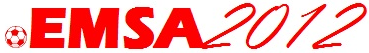 …………………..,  …………….. 2022KARTA ZGŁOSZENIA NA SZKOLENIE Niniejszy dokument jest kartą zgłoszenia i potwierdzeniem chęci wzięcia udziału w szkoleniu/kursie  firmy  EMSA2012     „kurs Kierownika ds. Bezpieczeństwa Imprez Masowych”.  Pierwsza część szkolenia (2 dni) obędzie się w dniach 12-13 marca  w formie zdalnej (on-line). Druga część szkolenia oraz egzamin odbędzie się już w formie bezpośredniego szkolenia  w Gdyni w dniach 19-20 (czwartek, piątek)Koszt szkolenia:  890 pln  za osobę  netto + VAT   (instytucje publiczne zwolnione z VAT).Płatnik:  ……………………………………………………………………………………………………………………………………………..……………………………………………………..    NIP ……………………………………  Dane zgłaszanego uczestnika:   Imię i nazwisko ………………………………………  nr tel.  ……………………………….. Stanowisko/Wydział/ Klub………………………………..                adres email: ……………………………  Imię i nazwisko ………………………………………  nr tel.  ……………………………….. Stanowisko/Wydział/ Klub  ………………………………..                adres email: ……………………………  Imię i nazwisko ………………………………………  nr tel.  ……………………………….. Stanowisko/Wydział/ Klub  ………………………………..                adres email: ……………………………Wystawcą faktury będzie:  EMSA Trading Marcin Samsel Ul. Kamrowskiego 1c/8    81-603 Gdynia NIP  586 174 36 33          Skan wypełnionego dokumenty wraz z podpisami proszę przesłać  na adres email:  emsa2012@vp.plZ poważaniem                                                                                           Marcin  Samsel  tel. 601 64 95 66…bo BEZPIECZEŃSTWO jest najważniejsze 